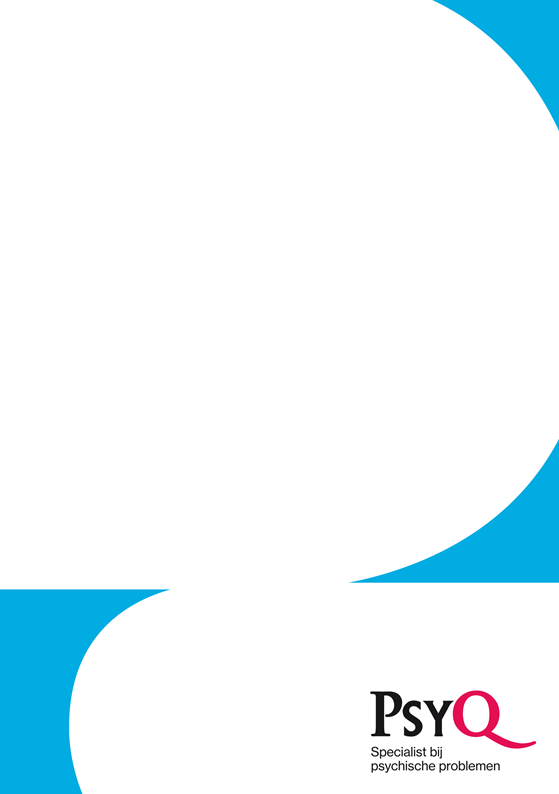 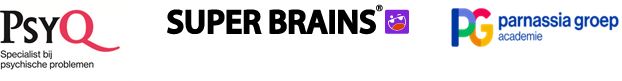 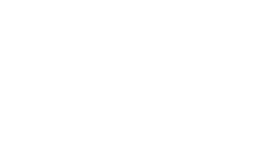 Elfde landelijk PsyQ ADHD Congres‘ADHD en/of comorbiditeit?Én én is de regel!’Locatie	: Eenhoorn Meeting Center Amersfoort (Regardz)Organisatie	: PsyQ B.V., Programma ADHD bij volwassenen en  ouderen, Den HaagInformatie	: info@symposiumadhd.nl Programma  (onder voorbehoud van eventuele last-minute wijzigingen)09.30 – 10.00	Ontvangst10.00 – 10.10	Robin Kist - De ontwikkelingen binnen PsyQ en de wijze	waarop de directieraad PsyQ NL daar vorm aan geeft.10.10 – 10.35	Sandra Kooij – Opening en welkom10.35 – 11.05	Sabine Tomesen – De prevalentie van ADHD bij	eetstoornissen11.05 – 11.35	Rob Pereira – Lifestyle11.35 – 11.55	Pauze11.55 – 12.25	Rutger den Hollander/Marjolein Tanke – Coaching met Super Brains, de eerste data12.25 – 13.30	Teamfoto en lunch13.30 – 14.30	Eerste ronde workshops 14.30 – 15.00	Pauze15.00 – 16.00	Tweede ronde workshops16.00 – 17.00	BorrelWorkshops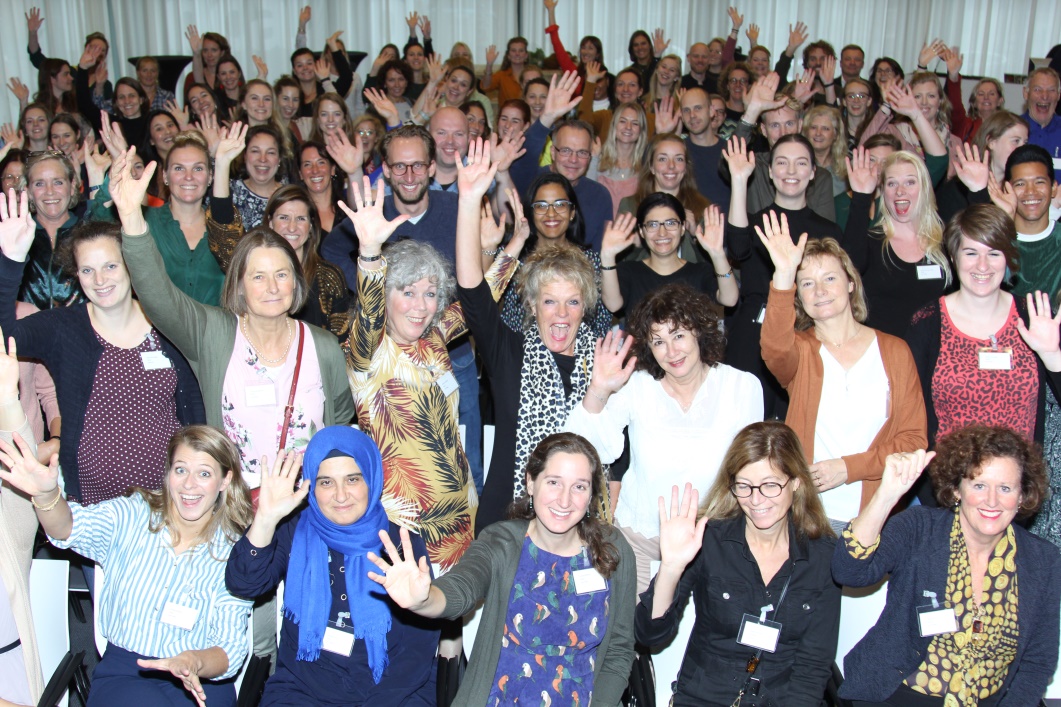 Teamfoto landelijk PsyQ ADHD Congres11 oktober 2019Deze dag wordt georganiseerd door PsyQ Nederland in samenwerking met Parnassia Groep, Parnassia Groep Academie en Specialismegroepen11e landelijkPsyQ ADHD Congres9 oktober 2020AmersfoortNr1e ronde2e ronde1ADHD of toch autisme? ADHD of toch autisme? 2Behandeling ADHD met comorbide persoonlijkheidsproblematiekBehandeling ADHD met comorbide persoonlijkheidsproblematiek3Premenstruele en postnatale stemmingsproblemen bij vrouwen met ADHDPremenstruele en postnatale stemmingsproblemen bij vrouwen met ADHD4Chronotherapie bij ADHD: resultaten van de FASE studieChronotherapie bij ADHD: resultaten van de FASE studie5Resultaten Looking into the eye of ADHD onderzoekResultaten Looking into the eye of ADHD onderzoek6ADHD behandeling bij ouderenADHD behandeling bij ouderen7GAS en ADHDGAS en ADHD8Zou het Tourette kunnen zijn? Overeenkomsten, verschillen, wederzijdse beïnvloeding en behandeling van ADHD en tics/TouretteZou het Tourette kunnen zijn? Overeenkomsten, verschillen, wederzijdse beïnvloeding en behandeling van ADHD en tics/Tourette